АДМИНИСТРАЦИЯ СПАССКОГО СЕЛЬСОВЕТА САРАКТАШСКОГО РАЙОНА ОРЕНБУРГСКОЙ ОБЛАСТИП О С Т А Н О В Л Е Н И Е_________________________________________________________________________________________________28.06.2022                                   с. Спасское          	                                      № 44 - п О создании комиссии по приемке выполненных работ по завершению капитального ремонта кровли сельского дома культуры в селе Нижнеаскарово Саракташского района Оренбургской области Руководствуясь Федеральным законом Российской Федерации от 06.10.2003 № 131 «Об общих принципах самоуправления в Российской Федерации» и в связи с завершением капитального ремонта кровли сельского дома культуры в селе Нижнеаскарово Саракташского района Оренбургской области согласнодоговора 2022.0110581. Создать комиссию по приёмке выполненных работ по завершению капитального ремонта кровли сельского дома культуры в селе Нижнеаскарово Саракташского района Оренбургской области:1) Губанков А.М. – председатель комиссии, глава администрации сельсовета;2) Власенко Д.Д. – главный архитектор района;          3) Тараскин А.А. – депутат Спасского СД, руководитель 5 отделения  СПК Колхоз «Красногорский»          4) Мишенина И.В. – заведующая Нижнеаскаровским ДК;          5) Файзулина Л.З. – пенсионер, жительница села Нижнеаскарово.2. Комиссии осуществить прием работ по ремонту кровли сельского дома культуры в селе Нижнеаскарово Саракташского района Оренбургской области согласно акта выполненных работ (Приложение 1)    3. Настоящее постановление вступает в силу со дня его подписания.4. Контроль за исполнением постановления  оставляю  за собой.Глава муниципального образования                                               А.М.ГубанковРазослано: администрацию района, прокурору района, в дело.Приложение к постановлению администрацииСпасского сельсоветаСаракташского районаот 28.06.2022  № 44-пАКТкомиссионной приемкивыполненных работ по капитальному ремонту кровли сельского дома культуры в селе Нижнеаскарово Саракташского района Оренбургской области согласно договора 2022.011058Комиссия в составе: 1) Губанков А.М. – председатель комиссии, глава администрации сельсовета;2) Власенко Д.Д. – главный архитектор района;          3) Тараскин А.А. – депутат Спасского СД, руководитель 5 отделения  СПК Колхоз «Красногорский»          4) Мишенина И.В. – заведующая Нижнеаскаровским ДК;          5) Файзулина Л.З. – пенсионер, жительница села Нижнеаскаровопровела проверку выполненных работ по капитальному ремонту кровли сельского дома культуры в селе Нижнеаскарово Саракташского района Оренбургской области.Комиссией установлено: работы выполнены полностью.Замечания: ________________________________________________________________________________________________________________Подписи членов комиссии:председатель комиссии, глава администрации         _______________________ А.М. Губанковглавный архитектор района ______________________ Д.Д. Власенкодепутат Спасского СД, руководитель 5 отделения  СПК Колхоз «Красногорский» ______________________ А.А. Тараскинзаведующая Нижнеаскаровским ДК      ___________________________ И.В. Мишенинапенсионер, жительница села Нижнеаскарово          ____________________________ Л.З. Файзулина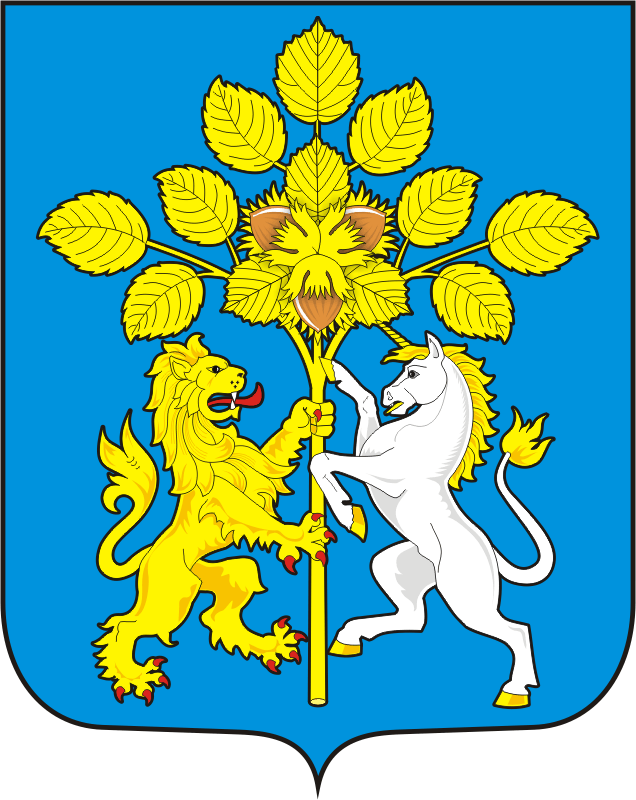 